 OBEC DRAHOUŠ                         SRDEČNĚ ZVE OBČANY                                                                     NA ROZSVÍCENÍ                           VÁNOČNÍHO STROMKU                                                                                                                    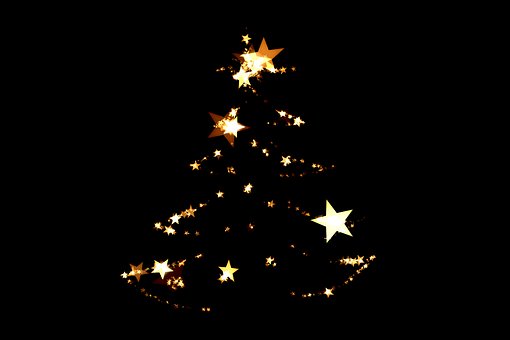 V úterý 5.prosince                       od 16 hodin na návsi Drahouš 